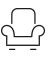 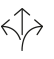 500 B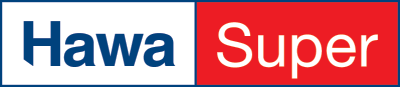 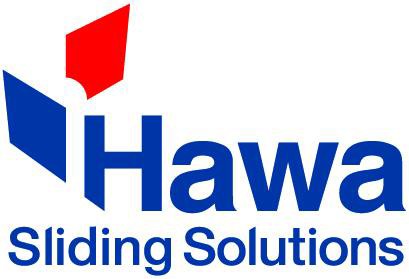 Garantie	Für die einwandfreie Funktion der von Hawa gelieferten Produkte und für die Haltbarkeit sämtlicher Teile mit Ausnahme von Verschleissteilen leistet Hawa Gewähr für die Dauer von 2 Jahren ab Gefahrenübergang.Produktausführung	Hawa Super 500 B bestehend aus Doppellaufschiene (Edelstahl, Wandstärke 5.0 mm), Winkel mit Aufhängeschlitten und 4 rolligen Kugellagerrollen, Federpuffer, BodenführungOptional:(	) Laufwerk 4-rollig für Brandschutztüren(	) Schienenstopper zum Schrauben in die LaufschieneSchnittstellen	TürblattAusfräsung für WinkelaufhängungBohrung hinten für Federpuffer Ø 20 mm / Tiefe 102 mmGeschraubte Befestigung des WinkelgehäuseFührungsnut (H × B) 40 × 6 mmHawa Sliding Solutions AGUntere Fischbachstrasse 4, 8932 Mettmenstetten, SchweizTel. +41 44 787 17 17, info@hawa.com, www.hawa.com	1